Справка о проведении мероприятия «Дорожная азбука» для 2-4 классовЦель игры:     проверка, повторение  и систематизация знаний о правилах дорожного движенияЗадачи:- развитие познавательного интереса  у целевой группы;- расширение кругозора; - проверка знаний ПДД.В ноябре с.г. для учащихся 2-х, 3-х, 4-х классов совместно с ГИБДД было проведено мероприятие «Дорожная азбука». 	Среди 2-х классов I место заняли учащиеся 2 «а» класса, среди 3-х классов 3 «в» класс занял  I место, среди 4-х классов 4 «В» класс занял I место. Все участники награждены грамотами и поощрительными призами.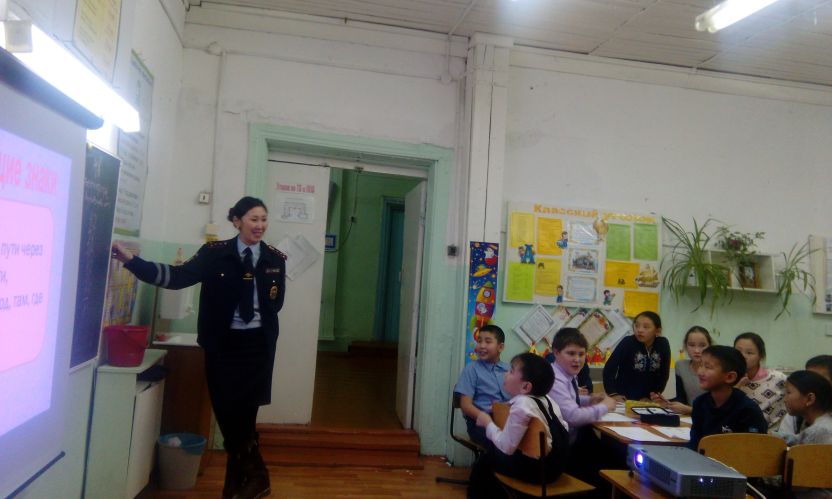 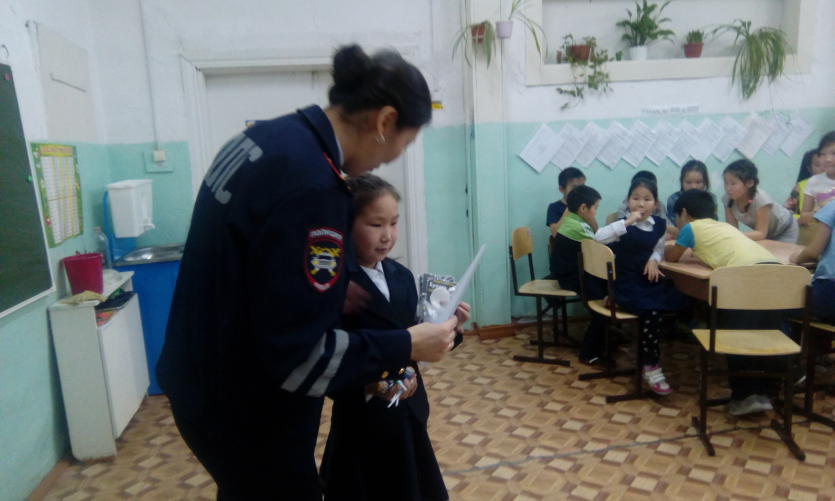 Справку составила Федорова Е.А., социальный педагог